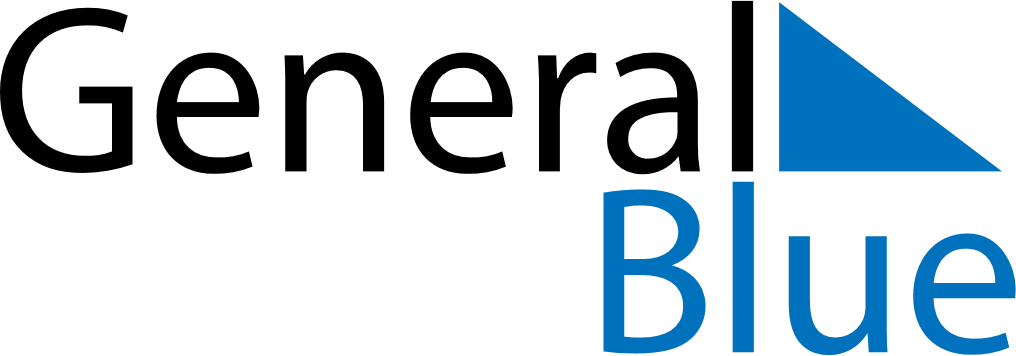 February 2024February 2024February 2024February 2024February 2024February 2024Mjallby, Halland, SwedenMjallby, Halland, SwedenMjallby, Halland, SwedenMjallby, Halland, SwedenMjallby, Halland, SwedenMjallby, Halland, SwedenSunday Monday Tuesday Wednesday Thursday Friday Saturday 1 2 3 Sunrise: 8:08 AM Sunset: 4:36 PM Daylight: 8 hours and 27 minutes. Sunrise: 8:06 AM Sunset: 4:38 PM Daylight: 8 hours and 32 minutes. Sunrise: 8:04 AM Sunset: 4:40 PM Daylight: 8 hours and 36 minutes. 4 5 6 7 8 9 10 Sunrise: 8:02 AM Sunset: 4:43 PM Daylight: 8 hours and 40 minutes. Sunrise: 8:00 AM Sunset: 4:45 PM Daylight: 8 hours and 44 minutes. Sunrise: 7:58 AM Sunset: 4:47 PM Daylight: 8 hours and 49 minutes. Sunrise: 7:56 AM Sunset: 4:49 PM Daylight: 8 hours and 53 minutes. Sunrise: 7:54 AM Sunset: 4:52 PM Daylight: 8 hours and 58 minutes. Sunrise: 7:51 AM Sunset: 4:54 PM Daylight: 9 hours and 2 minutes. Sunrise: 7:49 AM Sunset: 4:56 PM Daylight: 9 hours and 7 minutes. 11 12 13 14 15 16 17 Sunrise: 7:47 AM Sunset: 4:58 PM Daylight: 9 hours and 11 minutes. Sunrise: 7:45 AM Sunset: 5:01 PM Daylight: 9 hours and 16 minutes. Sunrise: 7:42 AM Sunset: 5:03 PM Daylight: 9 hours and 20 minutes. Sunrise: 7:40 AM Sunset: 5:05 PM Daylight: 9 hours and 25 minutes. Sunrise: 7:38 AM Sunset: 5:07 PM Daylight: 9 hours and 29 minutes. Sunrise: 7:35 AM Sunset: 5:10 PM Daylight: 9 hours and 34 minutes. Sunrise: 7:33 AM Sunset: 5:12 PM Daylight: 9 hours and 38 minutes. 18 19 20 21 22 23 24 Sunrise: 7:31 AM Sunset: 5:14 PM Daylight: 9 hours and 43 minutes. Sunrise: 7:28 AM Sunset: 5:16 PM Daylight: 9 hours and 48 minutes. Sunrise: 7:26 AM Sunset: 5:19 PM Daylight: 9 hours and 52 minutes. Sunrise: 7:23 AM Sunset: 5:21 PM Daylight: 9 hours and 57 minutes. Sunrise: 7:21 AM Sunset: 5:23 PM Daylight: 10 hours and 2 minutes. Sunrise: 7:18 AM Sunset: 5:25 PM Daylight: 10 hours and 7 minutes. Sunrise: 7:16 AM Sunset: 5:28 PM Daylight: 10 hours and 11 minutes. 25 26 27 28 29 Sunrise: 7:13 AM Sunset: 5:30 PM Daylight: 10 hours and 16 minutes. Sunrise: 7:11 AM Sunset: 5:32 PM Daylight: 10 hours and 21 minutes. Sunrise: 7:08 AM Sunset: 5:34 PM Daylight: 10 hours and 25 minutes. Sunrise: 7:06 AM Sunset: 5:36 PM Daylight: 10 hours and 30 minutes. Sunrise: 7:03 AM Sunset: 5:39 PM Daylight: 10 hours and 35 minutes. 